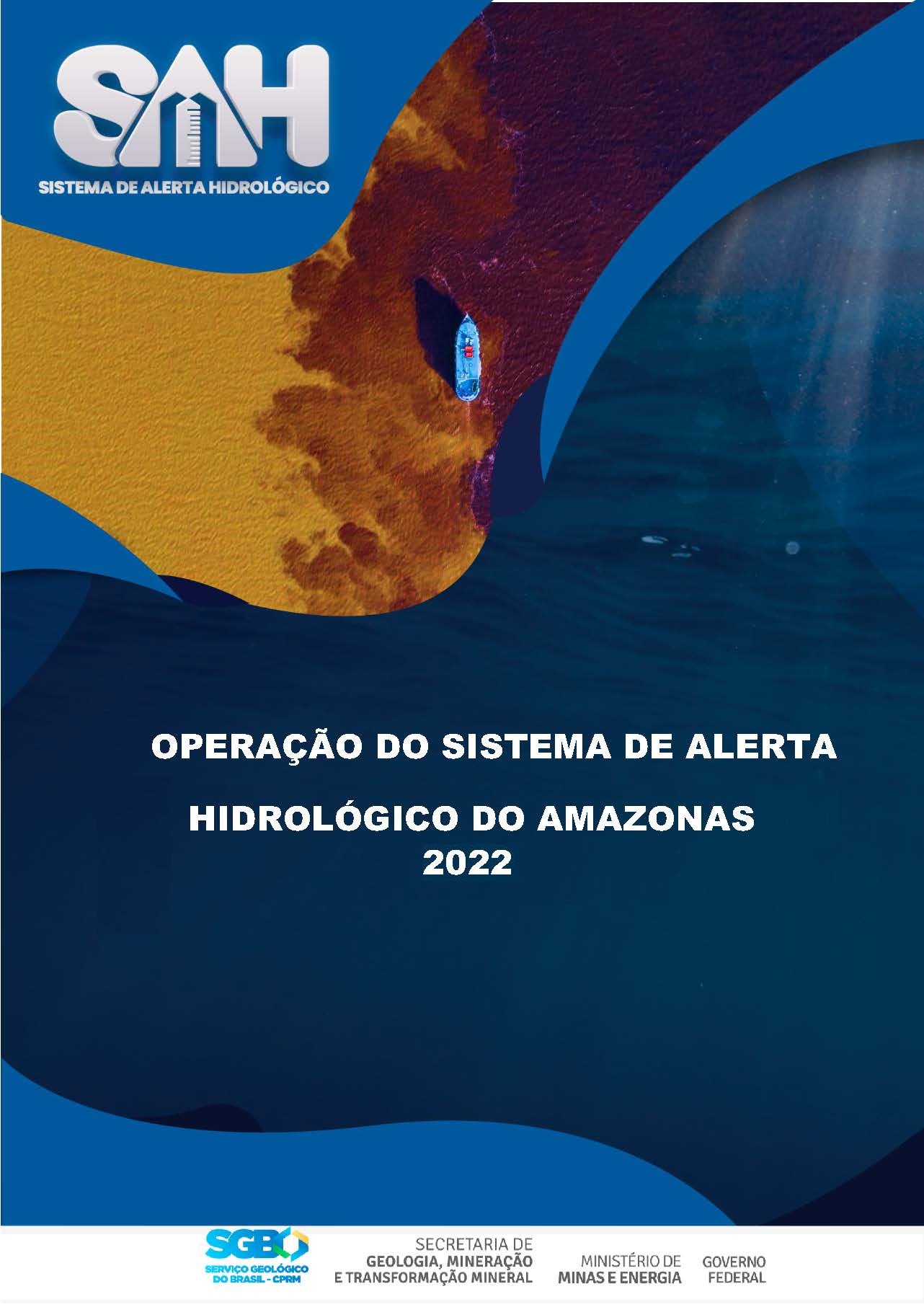 MINISTÉRIO DE MINAS E ENERGIASECRETARIA DE GEOLOGIA, MINERAÇÃO E TRANSFORMAÇÃO MINERALSERVIÇO GEOLÓGICO DO BRASIL – CPRMDIRETORIA DE HIDROLOGIA E GESTÃO TERRITORIAL – DHTDepartamento de HidrologiaDivisão de Hidrologia AplicadaPrograma de Gestão de Riscos e de DesastresAÇÃO LEVANTAMENTOS, ESTUDOS, PREVISÃO E ALERTA DE EVENTOS HIDROLÓGICOS CRÍTICOSAUTORESLuna Gripp Simões AlvesArtur José Soares MatosRio de JaneiroDezembro, 2022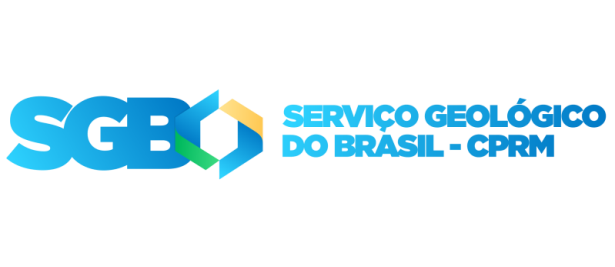 REALIZAÇÃODivisão de Hidrologia AplicadaAUTORESLuna Gripp Simões Alves Artur José Soares MatosEQUIPE EXECUTORAXXXXXXFOTOS DA CAPA: Execução do monitoramento do meio biótico da área em processo de recuperação ambiental denominada Área IV Beluno, no município de Siderópolis/SC. Fotos Fornecidas pela empresa Terra Consultoria Ambiental (Maio/2020).Direitos desta edição: Serviço Geológico do Brasil – CPRMPermitida a reprodução desta publicação desde que mencionada a fonteServiço Geológico do Brasil - CPRMwww.cprm.gov.brseus@cprm.gov.brApresentaçãoTextoTextoTEXTOTEXTOTextoTabela 1 – Exemplo 1Fonte: Elaborado pelo Autor (2021)Demais itemizações poderão ser incluídos no relatório.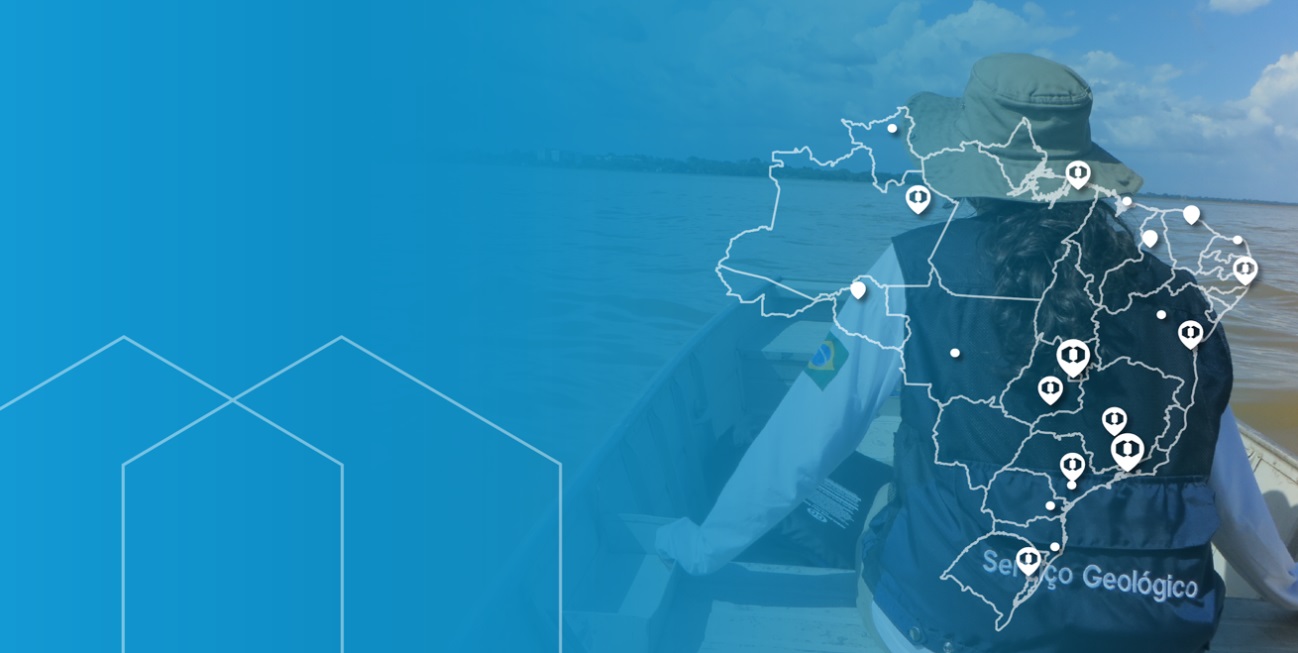 Figura 1 – Exemplo de figura (inserir título e/ou legenda explicativa de forma breve e clara, e a fonte da figura). Fonte:Quadro 1 – Exemplo de Quadro (inserir título e/ou legenda explicativa da figura de forma breve e clara, e fonte). Fonte:CONCLUSÕES REFERÊNCIASAs referências devem ser formatadas de acordo com a ABNT NBR 6023. Orientações disponíveis no “Guia para elaboração de referências com exemplos em geociências: conforme ABNT NBR 6023:2018” disponível em: https://rigeo.cprm.gov.br/handle/doc/22395 